Orientaciones para trabajo semanal                         a distancia  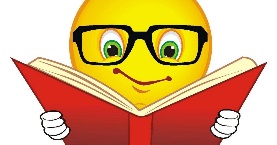 Profesor/ a: Julia Bravo DíazEducadora Diferencial: Angelina Rojas.                                                                        Educadora Diferencial: Angelina Rojas.                                                                        Educadora Diferencial: Angelina Rojas.                                                                        Teléfono: 976103827 Correos: jbravo@mlbombal.clTeléfono: 976103827 Correos: jbravo@mlbombal.clTeléfono: 976103827 Correos: jbravo@mlbombal.clarojas@mlbombal.cl                              Asignatura: Matemática   Curso:3° BásicoAsignatura: Matemática   Curso:3° BásicoSemana: 3 al 7 de agostoSemana: 3 al 7 de agostoUnidad: 1 Nuestro BarrioUnidad: 1 Nuestro BarrioUnidad: 1 Nuestro BarrioUnidad: 1 Nuestro BarrioObjetivo de la Clase: Conocer el algoritmo de la sustracción.Objetivo de la Clase: Conocer el algoritmo de la sustracción.Objetivo de la Clase: Conocer el algoritmo de la sustracción.Objetivo de la Clase: Conocer el algoritmo de la sustracción.Indicaciones para el trabajo del estudiante:Indicaciones para el trabajo del estudiante:Indicaciones para el trabajo del estudiante:Indicaciones para el trabajo del estudiante:  Trabajaremos en el cuadernillo de ejercicios desde la página 31 al 33, es la forma de hacer restas, a mi juicio más fácil en el libro de ejercicios que en el de la materia.         https://youtu.be/q8JO4uW7Xxo  Trabajaremos en el cuadernillo de ejercicios desde la página 31 al 33, es la forma de hacer restas, a mi juicio más fácil en el libro de ejercicios que en el de la materia.         https://youtu.be/q8JO4uW7Xxo  Trabajaremos en el cuadernillo de ejercicios desde la página 31 al 33, es la forma de hacer restas, a mi juicio más fácil en el libro de ejercicios que en el de la materia.         https://youtu.be/q8JO4uW7Xxo  Trabajaremos en el cuadernillo de ejercicios desde la página 31 al 33, es la forma de hacer restas, a mi juicio más fácil en el libro de ejercicios que en el de la materia.         https://youtu.be/q8JO4uW7Xxo